附件深圳市企业技术改造扶持计划拟资助项目公示一览表深圳市企业技术改造扶持计划拟资助项目公示一览表深圳市企业技术改造扶持计划拟资助项目公示一览表深圳市企业技术改造扶持计划拟资助项目公示一览表深圳市企业技术改造扶持计划拟资助项目公示一览表序号项目类别项目单位名称项目名称拟资助金额（万元）1技术改造投资项目深圳市长盈精密技术股份有限公司高端消费类电子精密内构件产品线智能化升级改造8712技术改造投资项目易力声科技（深圳）有限公司易力声生产线智能化改造项目5943技术改造投资项目美律电子（深圳）有限公司商务多功能头戴式声学装备生产线智能化技术改造5544技术改造投资项目深圳市比亚迪电子部品件有限公司柔性电路板精密贴装生产线技术改造升级项目4925技术改造投资项目鸿富锦精密工业（深圳）有限公司3C产品生产线改造升级及产能提升项目4026技术改造投资项目深圳信隆健康产业发展股份有限公司信隆运动器材自动化生产线技术改造项目3027技术改造投资项目海鹏辉精密工业（深圳）有限公司高精密注塑模具生产线升级改造项目1438技术改造投资项目建辉塑胶电子实业（深圳）有限公司SMT生产线智能化改造项目1369技术改造投资项目深圳华麟电路技术有限公司一体式低翘曲度的双摄像头基板技术改造13610技术改造投资项目升龙东光科技（深圳）有限公司生产线设备改造13211技术改造投资项目深圳市东方碳素实业有限公司3D手机玻璃盖板石墨模具加工成型生产线技术改造11512技术改造投资项目深圳市天合兴五金塑胶有限公司压铸铝合金生产线技术改造10513技术改造投资项目深圳市建滔科技有限公司低功耗智能控制器生产线智能化升级改造9714技术改造投资项目深圳市祺利电子有限公司智能化技术改造项目7615技术改造投资项目邑升顺电子（深圳）有限公司精细线路多层刚挠结合印制电路板的关键技术提升项目7516技术改造投资项目深圳市富松表面贴装有限公司富松表面贴装SMT贴片生产线改造项目7117技术改造投资项目深圳百事可乐饮料有限公司百事可乐饮料生产线升级技术改造项目6318技术改造投资项目中国长城科技集团股份有限公司大功率高效节能电源(1000w---2400w)生产力提升项目5819技术改造投资项目深圳联颖通讯有限公司技术改造投资补贴项目5620技术改造投资项目骏业塑胶（深圳）有限公司用于全自动包装线边挂带生产工艺提升改造项目5521技术改造投资项目深圳市旭然电子有限公司智能涂布生产线的改造5222技术改造投资项目泰祥汽车配件（深圳）有限公司机器自动化技术改造4923技术改造投资项目深圳市欣茂鑫实业有限公司高精密金属结构件技术提升项目4624技术改造投资项目深圳市嘉之宏电子有限公司嘉之宏柔性线路板生产线技术智能化改造项目4525技术改造投资项目松泽化妆品（深圳）有限公司高品质精细化妆品生产线技术改造4326技术改造投资项目理光高科技（深圳）有限公司高品质打印机生产线技术改造项目4227技术改造投资项目精确环宇五金（深圳）有限公司生产线智能化改造4128技术改造投资项目深圳通达电子有限公司注塑表面无痕加工工艺智能化改造4029技术改造投资项目深圳市胜天光电技术有限公司胜天光电技术改造投资补贴项目2830技术改造投资项目日立金融设备系统（深圳）有限公司生产工艺及生产线改造2731技术改造投资项目深圳市鑫王牌科技发展有限公司三防手机自动生产线2732技术改造投资项目中南机诚精密制品（深圳）有限公司精密零部件加工产品线技术改造2233技术改造投资项目深圳市利丰科技有限公司精密换向器生产线改造项目1934技术改造投资项目朗升柯式印刷（深圳）有限公司朗升彩盒印刷生产线智能化技术改造1835技术改造投资项目深圳市高林精科光电有限公司LED支架生产线技术改造项目1536技术改造投资项目深圳市智莱科技股份有限公司智能存储柜研发及生产技术改造升级1437技术改造投资项目深圳市伟利丰塑胶制品有限公司生产设备自动化改造1338技术改造投资项目深圳市信濠精密技术股份有限公司信濠注塑成型生产线的技术改造项目1339技术改造投资项目维克多精密工业（深圳）有限公司高端数控智能加工中心装备升级改造1340技术改造投资项目深圳市通产丽星股份有限公司注头及后加工设备自动化技术改造1241技术改造投资项目深圳市湘武电子有限公司新型抗震车载机芯自动化生产线技术改造1142技术改造投资项目天基电气（深圳）有限公司模具部扩产增资技术改造项目943技术改造投资项目深圳晶石电器制造有限公司注塑车间改造844技术改造投资项目深圳市越华晖实业有限公司液晶显示器生产车间改造845技术改造投资项目深圳全利丰五金塑胶制品有限公司增产节能技术改造646技术改造投资项目深圳粤锭精机有限公司（原深圳粤宝精密五金有限公司的存续公司）购置设备扩大生产647技术改造投资项目深圳市库珀科技发展有限公司斑马导丝项目448技术改造投资项目比亚迪汽车工业有限公司比亚迪涂装深工厂车间水性化生产线改造项目100049技术改造投资项目星星精密科技（深圳）有限公司3C精密结构件智能制造产业化技术改造100050技术改造投资项目富泰华工业（深圳）有限公司新一代(D21&D22)智能终端精密制造自动化技术改造升级项目100051技术改造投资项目中芯国际集成电路制造（深圳）有限公司8英寸集成电路芯片生产线技术改造项目100052技术装备及管理智能化提升项目连展科技（深圳）有限公司高速传输精密连接器自动化生产线智能装备及管理智能化提升项目47153技术装备及管理智能化提升项目易力声科技（深圳）有限公司易力声生产线技术装备及管理智能化提升项目41654技术装备及管理智能化提升项目美律电子（深圳）有限公司商务多功能头戴式声学装备生产线智能化技术改造35955技术装备及管理智能化提升项目深圳华麟电路技术有限公司一体式低翘曲度的双摄像头基板技术改造34456技术装备及管理智能化提升项目绿雪生物工程（深圳）有限公司绿雪生物智能化改造项目33157技术装备及管理智能化提升项目海鹏辉精密工业（深圳）有限公司高精密注塑模具生产线技术装备及管理智能化提升项目28658技术装备及管理智能化提升项目深圳市华益盛模具股份有限公司大型精密注塑模具生产过程智能化技术升级改造项目15759技术装备及管理智能化提升项目耐普罗塑胶五金制品（深圳）有限公司智能型工厂技术改造14460技术装备及管理智能化提升项目歌乐电磁（深圳）有限公司注塑车间能效提升及自动化升级改造11161技术装备及管理智能化提升项目升龙东光科技（深圳）有限公司生产线技术装备智能化提升10662技术装备及管理智能化提升项目深圳业际光电有限公司全贴合智能化改造10363技术装备及管理智能化提升项目中钧科技（深圳）有限公司航空部件生产线的全自动智能化升级改造项目10064技术装备及管理智能化提升项目比亚迪汽车工业有限公司比亚迪涂装工厂车间水性化生产线智能化提升项目200065技术装备及管理智能化提升项目星星精密科技（深圳）有限公司3C精密结构件智能制造及管理智能化提升项目200066技术装备及管理智能化提升项目深圳市信维通信股份有限公司新一代移动终端用音、射频器件技术装备智能化提升项目200067技术装备及管理智能化提升项目维达力实业（深圳）有限公司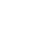 智能终端精密配件产品线技术改造1532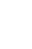 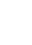 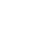 68技术装备及管理智能化提升项目深圳市长盈精密技术股份有限公司高端消费类电子精密内构件产品线智能化升级改造145469技术装备及管理智能化提升项目兴英科技（深圳）有限公司智慧主机板自动化生产线技术装备及管理提升项目107570技术改造投融资项目深圳市华科精密组件有限公司高精密五金接线端子生产线技术改造项目1671上市公司本地改造提升项目深圳市新星轻合金材料股份有限公司铝钛硼（碳）轻合金系列产品技改项目370